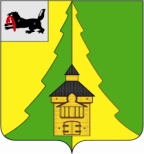 Российская Федерация	Иркутская область	Нижнеилимский муниципальный район	АДМИНИСТРАЦИЯ			ПОСТАНОВЛЕНИЕОт «05»       05     2016 г.  № 310	г. Железногорск-Илимский«О продлении временного ограничениядвижения транспортных средствпо автомобильным дорогам вне границнаселенных пунктов в границахНижнеилимского муниципального районав весенний период 2016 г.» В целях предотвращения снижения несущей способности конструктивных элементов автомобильных дорог вне границ населенных пунктов в границах Нижнеилимского муниципального района, в период их переувлажнения весной 2016 г., на основании статьи 30 Федерального закона № 257-ФЗ от 08.11.2007 г. «Об автомобильных дорогах и о дорожной деятельности в Российской Федерации», постановления Правительства Иркутской области от 11 мая 2012 г. № 233-пп «О порядке осуществления временных ограничений или прекращения движения транспортных средств по автомобильным дорогам регионального или межмуниципального, местного значения в Иркутской области», администрация Нижнеилимского муниципального районаПОСТАНОВЛЯЕТ:1.  Продлить временное ограничение движения транспортных средств общей массой свыше 10 т. по автомобильным дорогам Нижнеилимского района и дорогах внутри поселений, за исключением Федеральных дорог в период с 11.05.2016 г. по 20.05.2016 г. Для автомобильных дорог:Хребтовая-Рудногорск-Новоилимск, подъезд к п. Игирма,«подъезд к п. Игирма» - «Хребтовая-Рудногорск»дополнительно ограничить движение транспортных средств, нагрузка на ось которых превышает 6 т.2. Опубликовать данное постановление в периодическом издании «Вестник Думы и администрации Нижнеилимского района».3. Контроль за исполнением настоящего постановления возложить на заместителя мэра по жилищной политике, градостроительству, энергетике, транспорту и связи Цвейгарта В. В.Мэр района                                            М. С. РомановРассылка: в дело-2; отдел ЖКХ, Т и С; отдел ГО и ЧС; ОМВД России по                  Нижнеилимскому району; ГИБДД, Госинспектору Гостехнадзора Чугунову В. В.В. Н. Каретников3-22-84